ANALISIS FAKTOR-FAKTOR KEPUASAN BEROBAT PASIEN PADA RUMAH SAKIT UMUMMITRA MEDIKA MEDANSKRIPSIDiajukan untuk Melengkapi Salah Satu Persyaratan Dalam Mencapai Gelar sarjana Manajemen (S.M) Pada Fakultas EkonomiOLEH :CANDRA LESMANA NPM : 163114286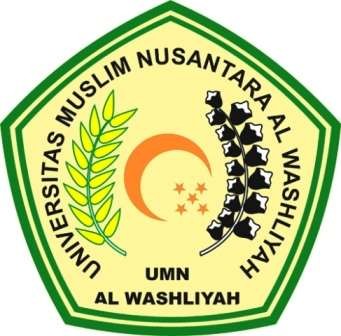 .FAKULTAS EKONOMI PROGRAM STUDI MANAJEMENUNIVERSITAS MUSLIM NUSANTARA AL WASHLIYAH MEDAN2020